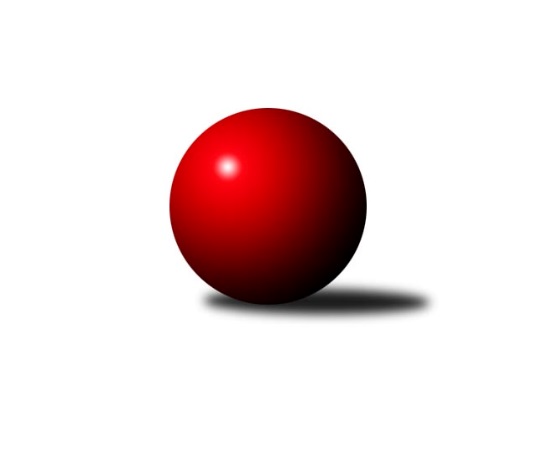 Č.9Ročník 2019/2020	24.5.2024 Okresní přebor Ostrava 2019/2020Statistika 9. kolaTabulka družstev:		družstvo	záp	výh	rem	proh	skore	sety	průměr	body	plné	dorážka	chyby	1.	TJ Sokol Bohumín E	8	7	0	1	46.0 : 18.0 	(63.5 : 32.5)	2426	14	1717	709	51.8	2.	SKK Ostrava B	8	6	0	2	40.5 : 23.5 	(53.5 : 42.5)	2369	12	1687	682	48.1	3.	TJ Sokol Bohumín D	8	5	0	3	38.5 : 25.5 	(55.0 : 41.0)	2352	10	1669	683	60.8	4.	SKK Ostrava C	8	5	0	3	38.0 : 26.0 	(53.5 : 42.5)	2373	10	1665	709	53.3	5.	TJ VOKD Poruba C	8	5	0	3	37.5 : 26.5 	(47.5 : 48.5)	2344	10	1652	692	60.6	6.	TJ Michalkovice B	8	3	1	4	26.0 : 38.0 	(41.5 : 54.5)	2316	7	1651	664	60.1	7.	TJ Unie Hlubina C	8	3	0	5	29.5 : 34.5 	(52.0 : 44.0)	2318	6	1622	696	58.9	8.	TJ Unie Hlubina E	8	1	1	6	21.0 : 43.0 	(33.0 : 63.0)	2240	3	1605	635	69.3	9.	TJ Sokol Bohumín F	8	0	0	8	11.0 : 53.0 	(32.5 : 63.5)	2259	0	1634	625	72.1Tabulka doma:		družstvo	záp	výh	rem	proh	skore	sety	průměr	body	maximum	minimum	1.	TJ Sokol Bohumín E	5	5	0	0	32.0 : 8.0 	(42.5 : 17.5)	2566	10	2584	2532	2.	TJ VOKD Poruba C	4	4	0	0	25.5 : 6.5 	(29.0 : 19.0)	2392	8	2518	2301	3.	SKK Ostrava B	4	4	0	0	25.0 : 7.0 	(31.0 : 17.0)	2331	8	2385	2294	4.	TJ Sokol Bohumín D	4	4	0	0	24.5 : 7.5 	(31.0 : 17.0)	2478	8	2552	2412	5.	SKK Ostrava C	5	4	0	1	28.0 : 12.0 	(40.5 : 19.5)	2337	8	2370	2311	6.	TJ Michalkovice B	4	2	1	1	16.0 : 16.0 	(25.5 : 22.5)	2316	5	2407	2171	7.	TJ Unie Hlubina C	3	2	0	1	17.0 : 7.0 	(25.0 : 11.0)	2427	4	2508	2369	8.	TJ Unie Hlubina E	4	1	0	3	13.0 : 19.0 	(16.5 : 31.5)	2329	2	2374	2285	9.	TJ Sokol Bohumín F	3	0	0	3	5.0 : 19.0 	(14.0 : 22.0)	2384	0	2441	2283Tabulka venku:		družstvo	záp	výh	rem	proh	skore	sety	průměr	body	maximum	minimum	1.	TJ Sokol Bohumín E	3	2	0	1	14.0 : 10.0 	(21.0 : 15.0)	2462	4	2695	2292	2.	SKK Ostrava B	4	2	0	2	15.5 : 16.5 	(22.5 : 25.5)	2381	4	2480	2308	3.	SKK Ostrava C	3	1	0	2	10.0 : 14.0 	(13.0 : 23.0)	2392	2	2447	2321	4.	TJ Sokol Bohumín D	4	1	0	3	14.0 : 18.0 	(24.0 : 24.0)	2357	2	2508	2242	5.	TJ VOKD Poruba C	4	1	0	3	12.0 : 20.0 	(18.5 : 29.5)	2332	2	2427	2260	6.	TJ Michalkovice B	4	1	0	3	10.0 : 22.0 	(16.0 : 32.0)	2316	2	2379	2282	7.	TJ Unie Hlubina C	5	1	0	4	12.5 : 27.5 	(27.0 : 33.0)	2322	2	2450	2173	8.	TJ Unie Hlubina E	4	0	1	3	8.0 : 24.0 	(16.5 : 31.5)	2210	1	2265	2170	9.	TJ Sokol Bohumín F	5	0	0	5	6.0 : 34.0 	(18.5 : 41.5)	2217	0	2307	2130Tabulka podzimní části:		družstvo	záp	výh	rem	proh	skore	sety	průměr	body	doma	venku	1.	TJ Sokol Bohumín E	8	7	0	1	46.0 : 18.0 	(63.5 : 32.5)	2426	14 	5 	0 	0 	2 	0 	1	2.	SKK Ostrava B	8	6	0	2	40.5 : 23.5 	(53.5 : 42.5)	2369	12 	4 	0 	0 	2 	0 	2	3.	TJ Sokol Bohumín D	8	5	0	3	38.5 : 25.5 	(55.0 : 41.0)	2352	10 	4 	0 	0 	1 	0 	3	4.	SKK Ostrava C	8	5	0	3	38.0 : 26.0 	(53.5 : 42.5)	2373	10 	4 	0 	1 	1 	0 	2	5.	TJ VOKD Poruba C	8	5	0	3	37.5 : 26.5 	(47.5 : 48.5)	2344	10 	4 	0 	0 	1 	0 	3	6.	TJ Michalkovice B	8	3	1	4	26.0 : 38.0 	(41.5 : 54.5)	2316	7 	2 	1 	1 	1 	0 	3	7.	TJ Unie Hlubina C	8	3	0	5	29.5 : 34.5 	(52.0 : 44.0)	2318	6 	2 	0 	1 	1 	0 	4	8.	TJ Unie Hlubina E	8	1	1	6	21.0 : 43.0 	(33.0 : 63.0)	2240	3 	1 	0 	3 	0 	1 	3	9.	TJ Sokol Bohumín F	8	0	0	8	11.0 : 53.0 	(32.5 : 63.5)	2259	0 	0 	0 	3 	0 	0 	5Tabulka jarní části:		družstvo	záp	výh	rem	proh	skore	sety	průměr	body	doma	venku	1.	TJ Michalkovice B	0	0	0	0	0.0 : 0.0 	(0.0 : 0.0)	0	0 	0 	0 	0 	0 	0 	0 	2.	TJ Sokol Bohumín E	0	0	0	0	0.0 : 0.0 	(0.0 : 0.0)	0	0 	0 	0 	0 	0 	0 	0 	3.	TJ Sokol Bohumín F	0	0	0	0	0.0 : 0.0 	(0.0 : 0.0)	0	0 	0 	0 	0 	0 	0 	0 	4.	SKK Ostrava C	0	0	0	0	0.0 : 0.0 	(0.0 : 0.0)	0	0 	0 	0 	0 	0 	0 	0 	5.	TJ Sokol Bohumín D	0	0	0	0	0.0 : 0.0 	(0.0 : 0.0)	0	0 	0 	0 	0 	0 	0 	0 	6.	TJ VOKD Poruba C	0	0	0	0	0.0 : 0.0 	(0.0 : 0.0)	0	0 	0 	0 	0 	0 	0 	0 	7.	TJ Unie Hlubina C	0	0	0	0	0.0 : 0.0 	(0.0 : 0.0)	0	0 	0 	0 	0 	0 	0 	0 	8.	TJ Unie Hlubina E	0	0	0	0	0.0 : 0.0 	(0.0 : 0.0)	0	0 	0 	0 	0 	0 	0 	0 	9.	SKK Ostrava B	0	0	0	0	0.0 : 0.0 	(0.0 : 0.0)	0	0 	0 	0 	0 	0 	0 	0 Zisk bodů pro družstvo:		jméno hráče	družstvo	body	zápasy	v %	dílčí body	sety	v %	1.	Lukáš Modlitba 	TJ Sokol Bohumín E 	8	/	8	(100%)	14.5	/	16	(91%)	2.	Martin Futerko 	SKK Ostrava C 	7	/	7	(100%)	13	/	14	(93%)	3.	Petr Kuttler 	TJ Sokol Bohumín D 	7	/	7	(100%)	11	/	14	(79%)	4.	Jiří Koloděj 	SKK Ostrava B 	7	/	8	(88%)	13	/	16	(81%)	5.	Rudolf Riezner 	TJ Unie Hlubina C 	7	/	8	(88%)	13	/	16	(81%)	6.	Lubomír Richter 	TJ Sokol Bohumín E 	7	/	8	(88%)	13	/	16	(81%)	7.	Miroslav Koloděj 	SKK Ostrava B 	6.5	/	8	(81%)	12	/	16	(75%)	8.	David Zahradník 	TJ Sokol Bohumín E 	6	/	6	(100%)	11	/	12	(92%)	9.	Tomáš Polášek 	SKK Ostrava B 	6	/	7	(86%)	11.5	/	14	(82%)	10.	Radovan Kysučan 	TJ Unie Hlubina E 	6	/	8	(75%)	12	/	16	(75%)	11.	Michal Blinka 	SKK Ostrava C 	6	/	8	(75%)	10.5	/	16	(66%)	12.	Vlastimil Pacut 	TJ Sokol Bohumín D 	5.5	/	8	(69%)	9	/	16	(56%)	13.	Richard Šimek 	TJ VOKD Poruba C 	5	/	6	(83%)	10	/	12	(83%)	14.	Miroslav Heczko 	SKK Ostrava C 	5	/	6	(83%)	9	/	12	(75%)	15.	Josef Jurášek 	TJ Michalkovice B 	5	/	7	(71%)	9	/	14	(64%)	16.	Günter Cviner 	TJ Sokol Bohumín F 	5	/	7	(71%)	9	/	14	(64%)	17.	Jaroslav Čapek 	SKK Ostrava B 	5	/	7	(71%)	8	/	14	(57%)	18.	Jáchym Kratoš 	TJ VOKD Poruba C 	5	/	8	(63%)	8	/	16	(50%)	19.	František Deingruber 	SKK Ostrava C 	5	/	8	(63%)	8	/	16	(50%)	20.	Miroslava Ševčíková 	TJ Sokol Bohumín E 	5	/	8	(63%)	8	/	16	(50%)	21.	Martin Gužík 	TJ Unie Hlubina C 	4.5	/	6	(75%)	9	/	12	(75%)	22.	Miroslav Paloc 	TJ Sokol Bohumín D 	4	/	5	(80%)	9	/	10	(90%)	23.	Markéta Kohutková 	TJ Sokol Bohumín D 	4	/	6	(67%)	8	/	12	(67%)	24.	Antonín Chalcář 	TJ VOKD Poruba C 	4	/	6	(67%)	6.5	/	12	(54%)	25.	Michaela Černá 	TJ Unie Hlubina C 	4	/	7	(57%)	9.5	/	14	(68%)	26.	Jiří Břeska 	TJ Unie Hlubina C 	4	/	7	(57%)	9	/	14	(64%)	27.	Martin Ševčík 	TJ Sokol Bohumín E 	4	/	8	(50%)	8	/	16	(50%)	28.	Michal Borák 	TJ Michalkovice B 	4	/	8	(50%)	7	/	16	(44%)	29.	Pavel Gerlich 	SKK Ostrava B 	4	/	8	(50%)	7	/	16	(44%)	30.	Veronika Rybářová 	TJ Unie Hlubina E 	4	/	8	(50%)	6.5	/	16	(41%)	31.	Jiří Číž 	TJ VOKD Poruba C 	3	/	4	(75%)	5	/	8	(63%)	32.	Helena Martinčáková 	TJ VOKD Poruba C 	3	/	4	(75%)	5	/	8	(63%)	33.	Oldřich Stolařík 	SKK Ostrava C 	3	/	6	(50%)	6.5	/	12	(54%)	34.	Roman Klímek 	TJ VOKD Poruba C 	3	/	6	(50%)	6	/	12	(50%)	35.	Zdeněk Franěk 	TJ Sokol Bohumín D 	3	/	6	(50%)	6	/	12	(50%)	36.	Radek Říman 	TJ Michalkovice B 	3	/	6	(50%)	5.5	/	12	(46%)	37.	Libor Mendlík 	TJ Unie Hlubina E 	3	/	7	(43%)	6	/	14	(43%)	38.	Ondřej Kohutek 	TJ Sokol Bohumín D 	3	/	8	(38%)	8	/	16	(50%)	39.	Vladimír Sládek 	TJ Sokol Bohumín F 	3	/	8	(38%)	8	/	16	(50%)	40.	Daniel Herák 	TJ Unie Hlubina E 	3	/	8	(38%)	4.5	/	16	(28%)	41.	Jan Petrovič 	TJ Unie Hlubina E 	3	/	8	(38%)	4	/	16	(25%)	42.	Petr Řepecký 	TJ Michalkovice B 	2	/	5	(40%)	7	/	10	(70%)	43.	Karel Kudela 	TJ Unie Hlubina C 	2	/	6	(33%)	5	/	12	(42%)	44.	Jaroslav Hrabuška 	TJ VOKD Poruba C 	2	/	6	(33%)	2	/	12	(17%)	45.	Hana Zaškolná 	TJ Sokol Bohumín D 	2	/	7	(29%)	4	/	14	(29%)	46.	Andrea Rojová 	TJ Sokol Bohumín E 	2	/	8	(25%)	9	/	16	(56%)	47.	Jan Ščerba 	TJ Michalkovice B 	2	/	8	(25%)	8	/	16	(50%)	48.	David Stareček 	TJ VOKD Poruba C 	1	/	1	(100%)	2	/	2	(100%)	49.	Radomíra Kašková 	TJ Michalkovice B 	1	/	2	(50%)	2	/	4	(50%)	50.	Vojtěch Turlej 	TJ VOKD Poruba C 	1	/	2	(50%)	1	/	4	(25%)	51.	Martin Ferenčík 	TJ Unie Hlubina C 	1	/	3	(33%)	3	/	6	(50%)	52.	Josef Navalaný 	TJ Unie Hlubina C 	1	/	3	(33%)	2.5	/	6	(42%)	53.	Miroslav Futerko 	SKK Ostrava C 	1	/	3	(33%)	2	/	6	(33%)	54.	Antonín Žídek 	TJ Michalkovice B 	1	/	3	(33%)	2	/	6	(33%)	55.	Janka Sliwková 	TJ Sokol Bohumín F 	1	/	5	(20%)	2	/	10	(20%)	56.	Ladislav Štafa 	TJ Sokol Bohumín F 	1	/	6	(17%)	5.5	/	12	(46%)	57.	Pavlína Krayzelová 	TJ Sokol Bohumín F 	1	/	7	(14%)	5	/	14	(36%)	58.	Miroslav Futerko 	SKK Ostrava C 	1	/	7	(14%)	4.5	/	14	(32%)	59.	Jiří Adamus 	TJ VOKD Poruba C 	0.5	/	4	(13%)	2	/	8	(25%)	60.	Petr Jurášek 	TJ Michalkovice B 	0	/	1	(0%)	0	/	2	(0%)	61.	Hana Hájková 	TJ VOKD Poruba C 	0	/	1	(0%)	0	/	2	(0%)	62.	Vladimír Malovaný 	SKK Ostrava C 	0	/	1	(0%)	0	/	2	(0%)	63.	Daniela Adamčíková 	TJ Sokol Bohumín F 	0	/	1	(0%)	0	/	2	(0%)	64.	Henryk Bury 	TJ Sokol Bohumín F 	0	/	1	(0%)	0	/	2	(0%)	65.	Ladislav Šústal 	TJ Unie Hlubina E 	0	/	1	(0%)	0	/	2	(0%)	66.	Lenka Raabová 	TJ Unie Hlubina C 	0	/	2	(0%)	0	/	4	(0%)	67.	František Modlitba 	TJ Sokol Bohumín E 	0	/	2	(0%)	0	/	4	(0%)	68.	Blažena Kolodějová 	SKK Ostrava B 	0	/	2	(0%)	0	/	4	(0%)	69.	David Teichman 	TJ Michalkovice B 	0	/	2	(0%)	0	/	4	(0%)	70.	Jiří Franek 	TJ Michalkovice B 	0	/	3	(0%)	1	/	6	(17%)	71.	David Mičúnek 	TJ Unie Hlubina E 	0	/	3	(0%)	0	/	6	(0%)	72.	Petr Říman 	TJ Michalkovice B 	0	/	3	(0%)	0	/	6	(0%)	73.	Jiří Toman 	TJ Sokol Bohumín F 	0	/	5	(0%)	2	/	10	(20%)	74.	Ondřej Valošek 	TJ Unie Hlubina C 	0	/	5	(0%)	1	/	10	(10%)	75.	Pavel Rybář 	TJ Unie Hlubina E 	0	/	5	(0%)	0	/	10	(0%)	76.	Rostislav Hrbáč 	SKK Ostrava B 	0	/	6	(0%)	2	/	12	(17%)	77.	Petr Lembard 	TJ Sokol Bohumín F 	0	/	7	(0%)	1	/	14	(7%)Průměry na kuželnách:		kuželna	průměr	plné	dorážka	chyby	výkon na hráče	1.	TJ Sokol Bohumín, 1-4	2448	1739	708	61.7	(408.2)	2.	TJ Unie Hlubina, 1-2	2357	1665	692	55.5	(392.9)	3.	TJ VOKD Poruba, 1-4	2320	1648	672	71.3	(386.8)	4.	TJ Michalkovice, 1-2	2316	1645	670	66.4	(386.0)	5.	SKK Ostrava, 1-2	2285	1605	680	51.2	(380.9)	6.	- volno -, 1-4	0	0	0	0.0	(0.0)Nejlepší výkony na kuželnách:TJ Sokol Bohumín, 1-4TJ Sokol Bohumín E	2695	7. kolo	Lukáš Modlitba 	TJ Sokol Bohumín E	518	8. koloTJ Sokol Bohumín E	2584	8. kolo	Lukáš Modlitba 	TJ Sokol Bohumín E	492	7. koloTJ Sokol Bohumín E	2580	6. kolo	Lukáš Modlitba 	TJ Sokol Bohumín E	473	1. koloTJ Sokol Bohumín E	2573	4. kolo	David Zahradník 	TJ Sokol Bohumín E	471	4. koloTJ Sokol Bohumín E	2560	3. kolo	Petr Kuttler 	TJ Sokol Bohumín D	465	9. koloTJ Sokol Bohumín D	2552	2. kolo	Andrea Rojová 	TJ Sokol Bohumín E	464	7. koloTJ Sokol Bohumín E	2532	1. kolo	Petr Kuttler 	TJ Sokol Bohumín D	460	7. koloTJ Sokol Bohumín D	2508	3. kolo	Petr Kuttler 	TJ Sokol Bohumín D	459	3. koloTJ Sokol Bohumín D	2493	7. kolo	Petr Kuttler 	TJ Sokol Bohumín D	458	2. koloTJ Sokol Bohumín D	2487	8. kolo	Lukáš Modlitba 	TJ Sokol Bohumín E	458	6. koloTJ Unie Hlubina, 1-2TJ Unie Hlubina C	2508	4. kolo	Rudolf Riezner 	TJ Unie Hlubina C	454	9. koloTJ Unie Hlubina C	2450	1. kolo	Martin Ferenčík 	TJ Unie Hlubina C	450	4. koloTJ Unie Hlubina C	2405	7. kolo	Lukáš Modlitba 	TJ Sokol Bohumín E	443	9. koloTJ Sokol Bohumín E	2400	9. kolo	Martin Gužík 	TJ Unie Hlubina C	443	1. koloTJ Unie Hlubina E	2374	8. kolo	David Zahradník 	TJ Sokol Bohumín E	440	9. koloTJ Unie Hlubina C	2369	9. kolo	Martin Gužík 	TJ Unie Hlubina C	436	4. koloSKK Ostrava B	2346	5. kolo	Rudolf Riezner 	TJ Unie Hlubina C	436	1. koloTJ Unie Hlubina E	2344	5. kolo	Lubomír Richter 	TJ Sokol Bohumín E	435	9. koloTJ VOKD Poruba C	2322	3. kolo	Libor Mendlík 	TJ Unie Hlubina E	433	8. koloTJ Michalkovice B	2317	7. kolo	Jiří Koloděj 	SKK Ostrava B	426	5. koloTJ VOKD Poruba, 1-4TJ VOKD Poruba C	2518	8. kolo	Michaela Černá 	TJ Unie Hlubina C	438	8. koloTJ VOKD Poruba C	2406	1. kolo	Richard Šimek 	TJ VOKD Poruba C	434	8. koloTJ VOKD Poruba C	2341	6. kolo	Jiří Koloděj 	SKK Ostrava B	425	1. koloSKK Ostrava B	2308	1. kolo	Jáchym Kratoš 	TJ VOKD Poruba C	424	8. koloTJ VOKD Poruba C	2301	2. kolo	David Stareček 	TJ VOKD Poruba C	424	8. koloTJ Sokol Bohumín E	2292	2. kolo	Jiří Číž 	TJ VOKD Poruba C	423	8. koloTJ Unie Hlubina C	2208	8. kolo	Tomáš Polášek 	SKK Ostrava B	414	1. koloTJ Sokol Bohumín F	2190	6. kolo	Jáchym Kratoš 	TJ VOKD Poruba C	414	6. kolo		. kolo	Roman Klímek 	TJ VOKD Poruba C	413	1. kolo		. kolo	Jaroslav Hrabuška 	TJ VOKD Poruba C	411	1. koloTJ Michalkovice, 1-2SKK Ostrava C	2447	4. kolo	Martin Futerko 	SKK Ostrava C	456	4. koloTJ Michalkovice B	2407	9. kolo	Josef Jurášek 	TJ Michalkovice B	449	9. koloTJ Michalkovice B	2353	6. kolo	Petr Kuttler 	TJ Sokol Bohumín D	443	6. koloTJ Michalkovice B	2332	4. kolo	Michal Blinka 	SKK Ostrava C	436	4. koloTJ Sokol Bohumín D	2330	6. kolo	Josef Jurášek 	TJ Michalkovice B	433	4. koloTJ VOKD Poruba C	2319	9. kolo	Michal Borák 	TJ Michalkovice B	428	9. koloTJ Michalkovice B	2171	2. kolo	Oldřich Stolařík 	SKK Ostrava C	427	4. koloTJ Unie Hlubina E	2170	2. kolo	Jan Ščerba 	TJ Michalkovice B	424	6. kolo		. kolo	Roman Klímek 	TJ VOKD Poruba C	419	9. kolo		. kolo	Petr Řepecký 	TJ Michalkovice B	417	6. koloSKK Ostrava, 1-2SKK Ostrava B	2389	9. kolo	Martin Futerko 	SKK Ostrava C	457	9. koloSKK Ostrava B	2385	8. kolo	Jiří Koloděj 	SKK Ostrava B	442	6. koloSKK Ostrava C	2370	9. kolo	Michal Blinka 	SKK Ostrava C	442	7. koloSKK Ostrava C	2367	5. kolo	Miroslav Koloděj 	SKK Ostrava B	429	9. koloSKK Ostrava B	2339	6. kolo	Jiří Koloděj 	SKK Ostrava B	428	9. koloSKK Ostrava C	2320	3. kolo	Martin Futerko 	SKK Ostrava C	426	3. koloSKK Ostrava C	2315	7. kolo	František Deingruber 	SKK Ostrava C	424	5. koloSKK Ostrava C	2311	1. kolo	Jiří Koloděj 	SKK Ostrava B	419	8. koloSKK Ostrava B	2306	4. kolo	Pavel Gerlich 	SKK Ostrava B	418	8. koloSKK Ostrava B	2294	2. kolo	Tomáš Polášek 	SKK Ostrava B	417	2. kolo- volno -, 1-4Četnost výsledků:	8.0 : 0.0	1x	7.0 : 1.0	8x	6.5 : 1.5	1x	6.0 : 2.0	12x	5.5 : 2.5	1x	5.0 : 3.0	3x	4.0 : 4.0	1x	3.0 : 5.0	3x	2.0 : 6.0	4x	1.0 : 7.0	2x